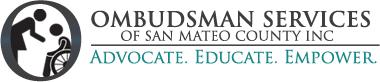 OMBUDSMAN SERVICES OF SAN MATEO COUNTYA LEGACY OF CARING: HONORING TIPPY IRWINTRIBUTE BOOK AD SIZESFULL PAGE = 8 ½ x 11HALF PAGE Approx. 8 ½ x 5 ½ QUARTER PAGE     Approx. 4 X 5                             